Pendant les vacances, nous pensons à vous les copains : ,, 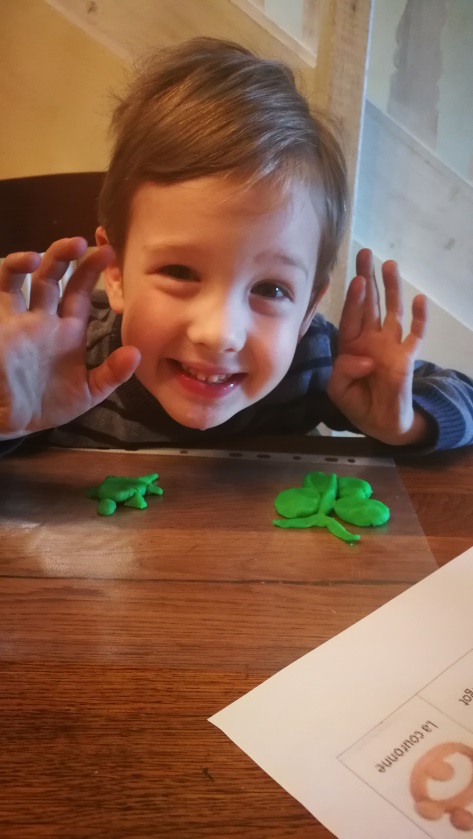 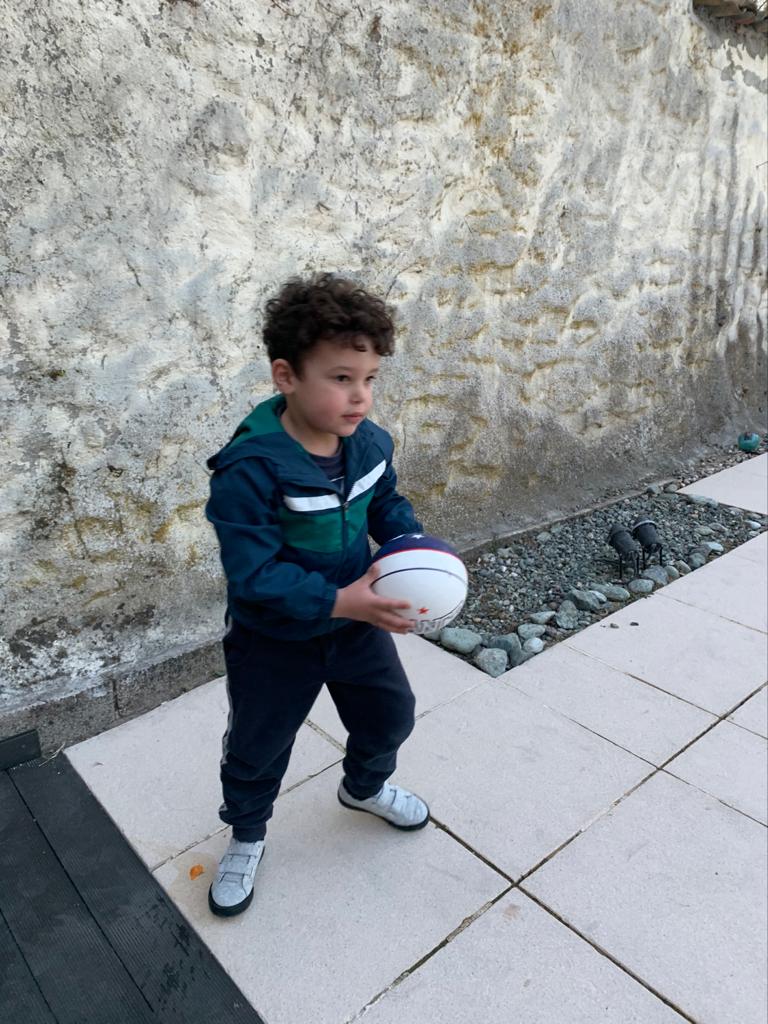 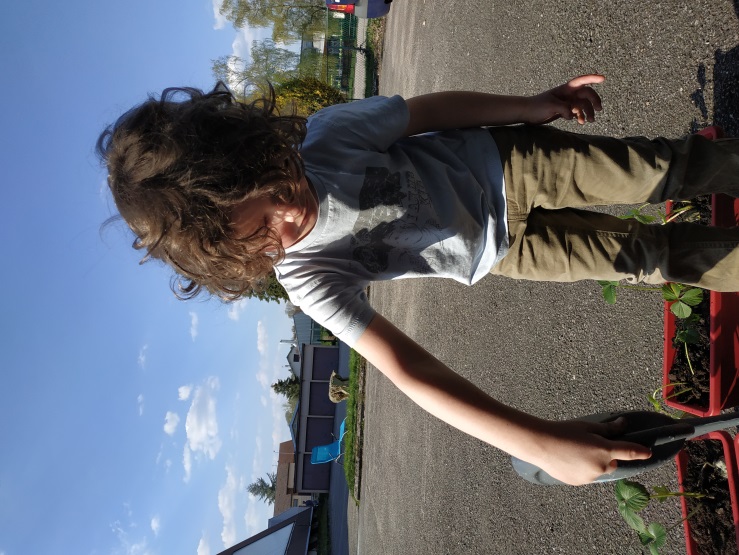 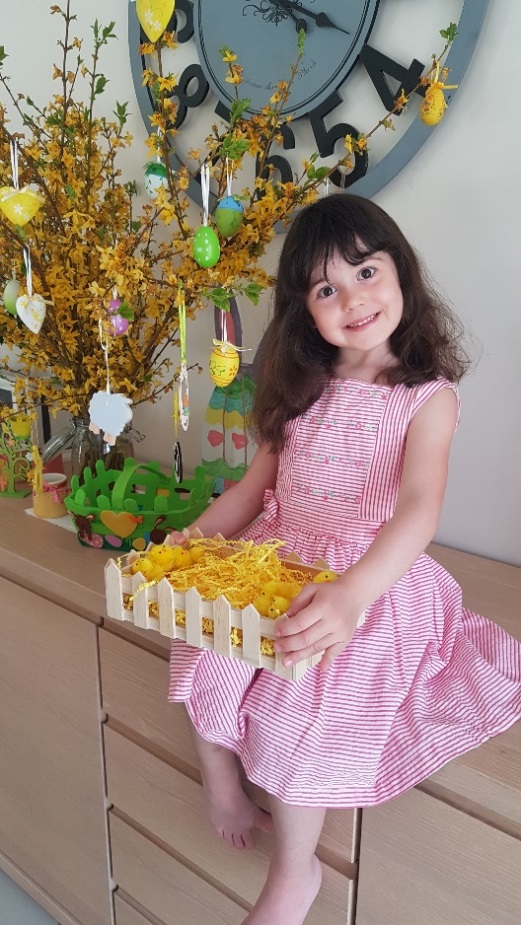 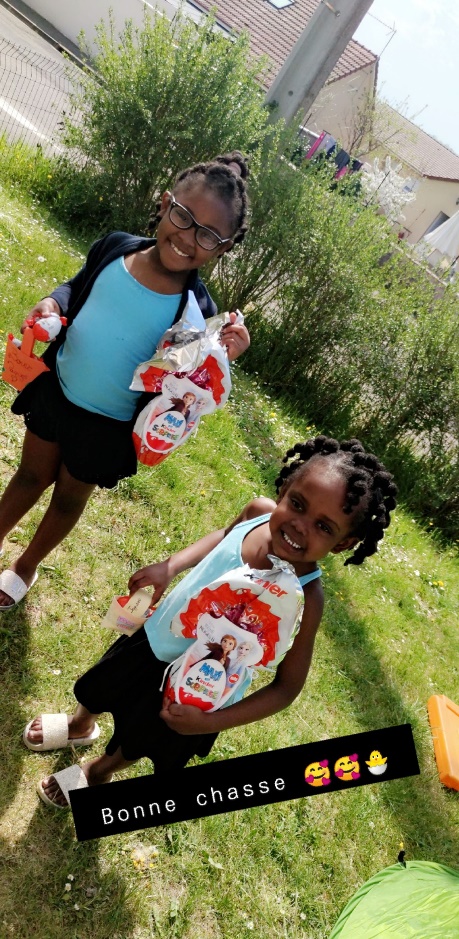 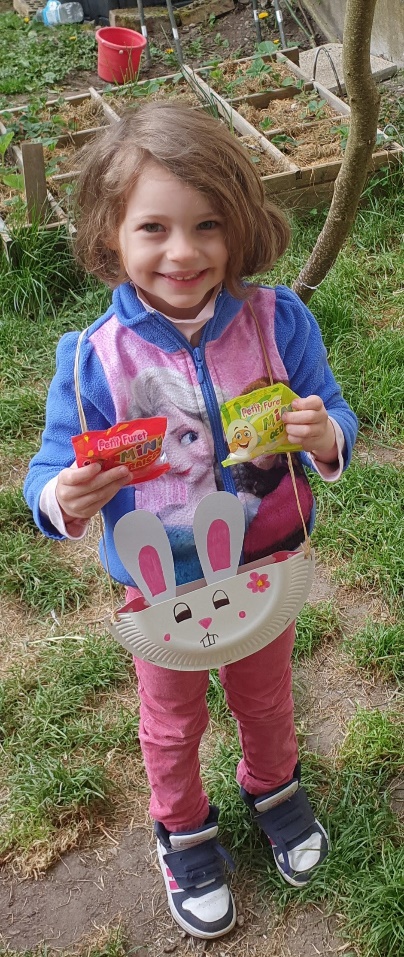 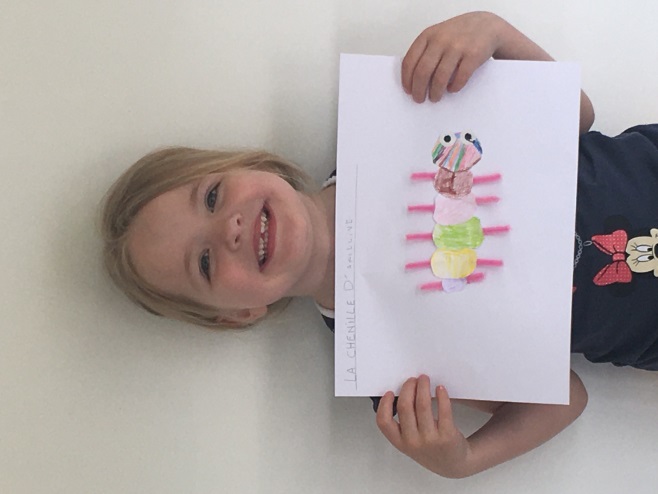 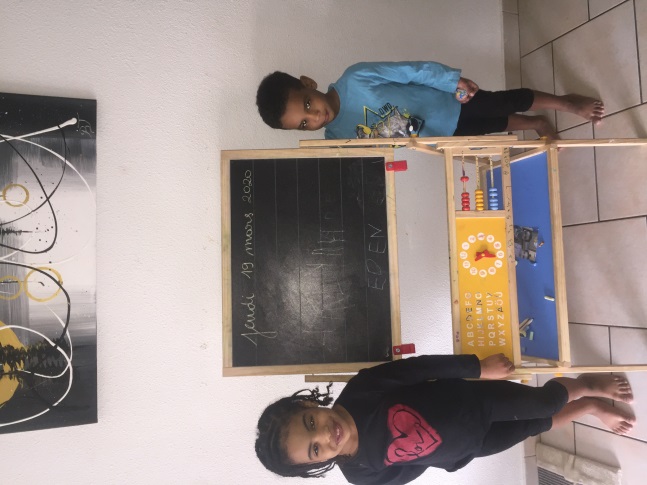 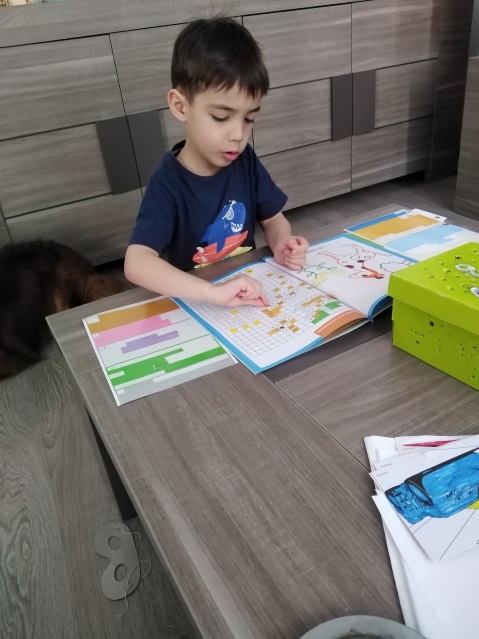 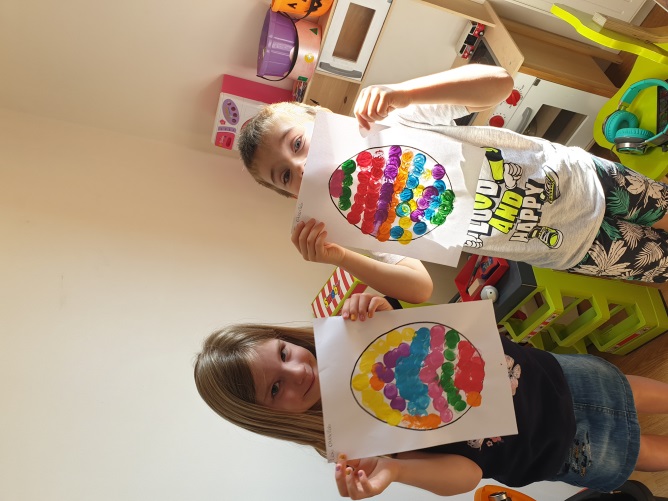 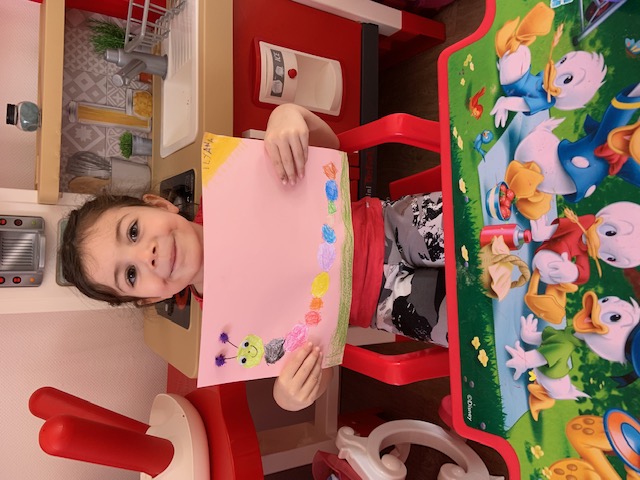 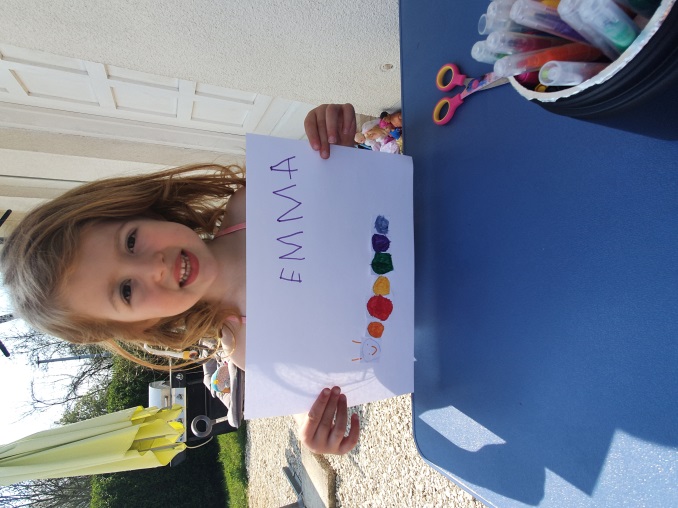 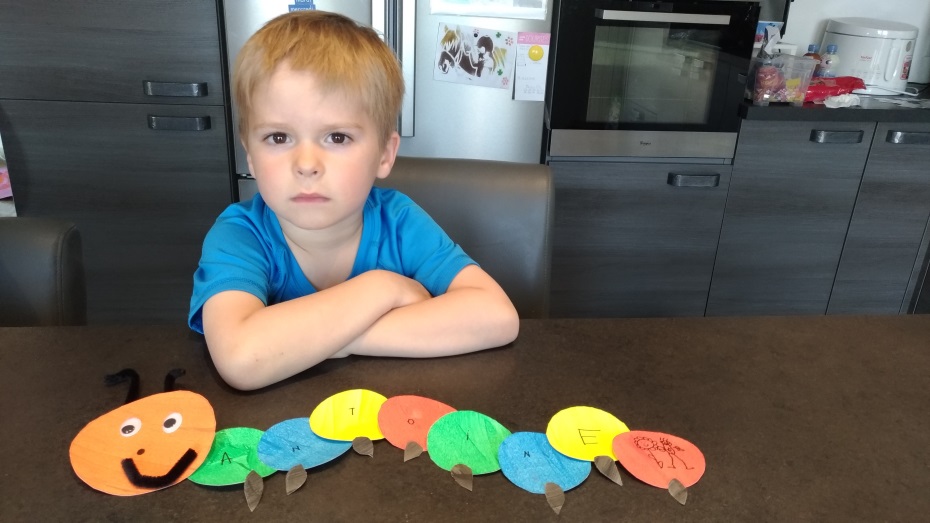 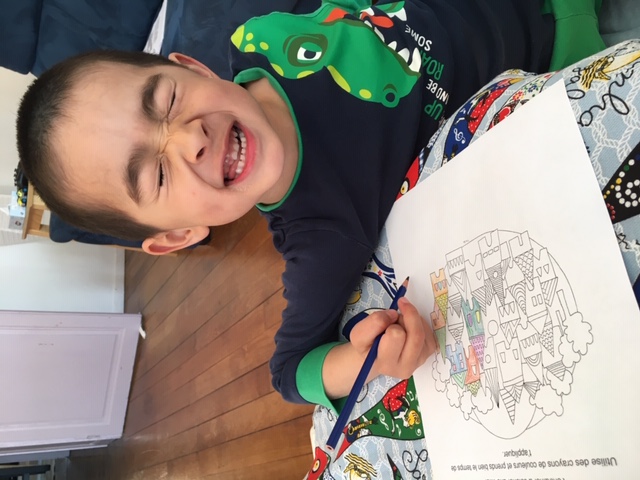 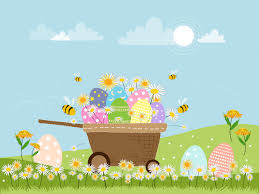 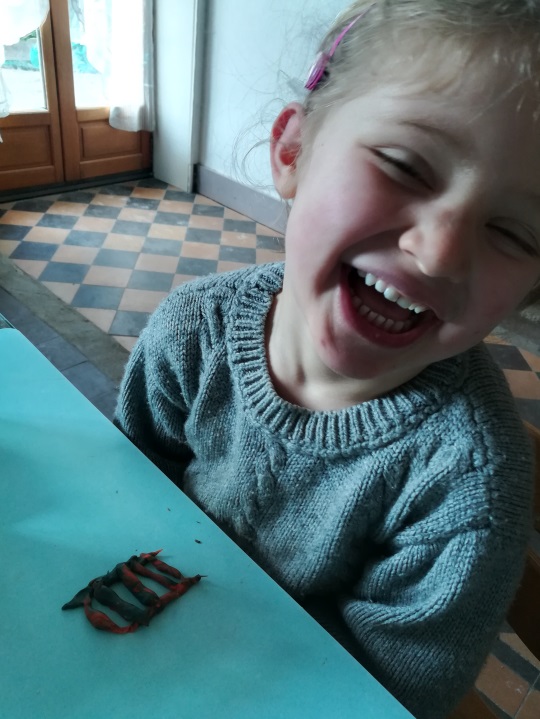                          Je pense bien fort à vous mes Moyens.                                        Maîtresse Eugénie 